2. MATEMATIKA Oduzimanje 5 – 2 – sat usvajanja novog nastavnog sadržajaJučer smo naučili oduzimati broj 1 pa ćemo za početak riješiti zadatak ZNAM u udžbeniku na 62. stranici. Pogledajmo sada ilustraciju na toj istoj stranici:Dječaci su izradili 5 papirnatih brodića, no 2 su potonula. Vidimo da ih je ostalo još 3. Dakle, 5 smo umanjili za 2. Pokušajte riješiti sva 3 primjera zadatka s brodićima u žutom okviru sa zvjezdicama ispod ilustracije. Danas je onda vrijeme da naučimo oduzimati i druge brojeve osim 1. Zapišite naslov u bilježnice: ODUZIMANJE 5 – 2Prepišite sada ovo s fotografije, kao što prepisujete u školi s ploče. 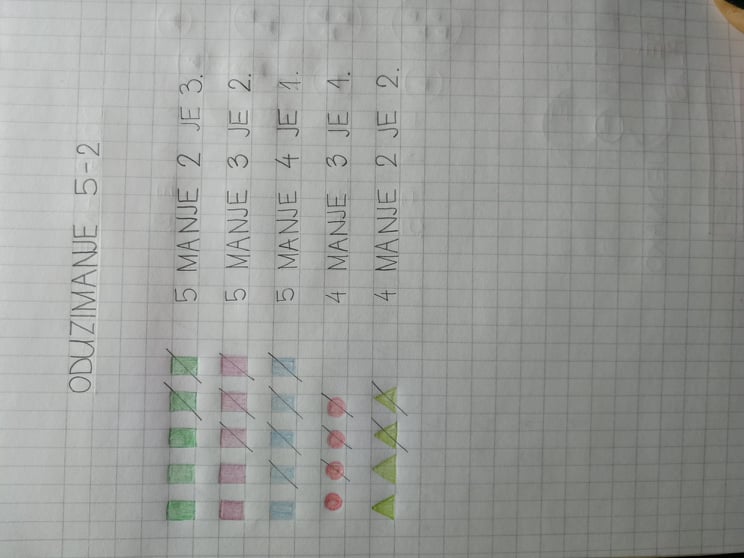 Nakon što ste zapisali u bilježnice, ponovno otvorite svoje žute udžbenike i na 63. stranici riješite zadatke. Za domaću zadaću riješite zbirku na 51. stranici. 